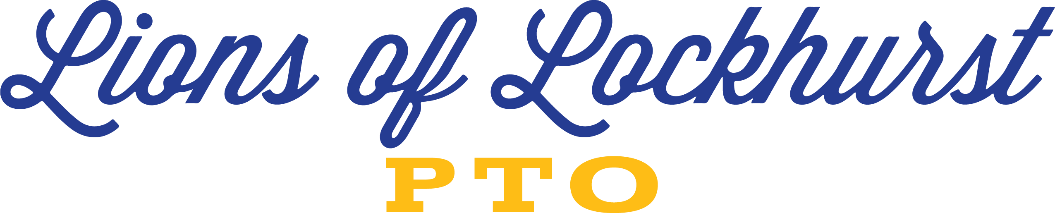 LOCKHURST DRIVE CHARTER ELEMENTARYPTO ASSOCIATION MEETING 10/4/20236170 Lockhurst Dr Woodland Hills CA 91367Call to Order  7:32pmApproval of Minutes from 9/6/23 meetingmotion: Darcy Pollansecond:Marwa Jad OwensTreasure’s report (Jen) August 2023 – Sept 2023Student fund $53,229.38Birthday package $941.99Restaurants $466.32Kroger $243.83Sponsorships $1,847.57Merchandise $1064.15Old BusinessApprove budgetMotion: Darcy PollanSecond: Jennelle KidwellThe StandRestaurant night went wellNew BusinessMovie Night 10/6Nightmare Before ChristmasMendocino 10/10Laser Assembly 10/10Yearbook This is the last month to get 10% off5th graders need to buy their own nowSponsors We are struggling with Fall Festival SponsorshipAny company who is able to sponsor so long as it is not inappropriateCampus beautification progressgot responses about garden beautificationseeking grant: LAUSD would break asphaltPTO would pay for beautificationMath night 11/3 Mathnasium will host; it is completely free; on campusTK-2grade will have 8 stations3rd-5th will have 8 stationsStudent FundOverall participation at 50% 2nd grade is in first placeRoom parents are not getting much responseparents gloss over parent fund informationif we don’t raise enough, physical education will get cutMs. Bella adds reminders to her announcement and will encourage teachers to push the campaignCan we send an email to alert parents of what will not be included next yearFor participation level, we are up but in spend per family, we are down.Suggestion: next year consider raising minimum from $50 to $100Ideas to boost fundraisingHave a sale eventParents can pay $100 for a paw and a stuffyCan we do two fit-a-thons to raise money for P.E.It is preferred to have one big fundraising event to avoid fatigueRead-a-thonJennelle open to having a read-a-thonIt is preferred to have one big fundraising event to avoid fatigue100X fundraiser data collection company; do good work for non-profitsit’s about getting data from consumers about products/storesthe PTO can easily make $15K but it requires that every person sign up for surveyseasy to register; it’s a web app; everything is confidentialwill launch in NovemberMore restaurant nights maybe a food truck night;food trucks are tricky because they have minimumsChildren like book fairsIt doesn’t generate as much moneyMoney is usually given to the library but it doesn’t have to since the library just got a bunch of booksAuctionsThey are more work than the payoutParents night out? In the past, there was a lack of engagementWe would need to find a placeFall FestivalTrunk or treat sign upWe need more sign ups; this is the kids favorite part of Fall FestivalParents felt they couldn't leave their trunk; High School student volunteers will help at each stationCandy donationsWe need donations; individually wrapped candyParents volunteers needed to give HS volunteers breaksBarnyard animals – new additionTeacher reportNothing to report	Mrs. Wagner can write a form letter and share the image showing what the student fund covers so that teachers can email it to their classrooms.Principal ReportSchmerelson conducted a walk-through the week of 10/2;Ms. Bella asked him to follow-up on the team walk-through that took place last school year and figure out where we are in the queueMs. Bella connected with the Calabash Principal:Calabash had a $22 million upgradegot reality of the timelinelearned of the steps (present plans to the board, get three bids, submit to downtown office)Schmerelson is excited about our idea of the gardenMs. Bella is wondering if we could get rid of the bungalows9/28 Coffee with the Principal: ChoicesChoices booklets are in the officeThe presentation can be forwardedOctober 26 Coffee with the principal: safety trainings; grooming awareness Prof. Learning; will share video around suicide prevention geared to younger kidsOctober 25 picture dayLockhurst has access to funds for cultural arts programfunds can pay for activities outside of the school day; will plan a couple events in the springunique opportunity to have unique activities outside of the schoolMiscellaneousCostco offers $25 in Charitable donations Krissrin and Kate made 40 sec video promoting Student FundThey are finalizing it Room parents can be given a link to send to their classesIt will be played at movie nighta link will be shared with Josh through Google DriveNext meeting11/8end 8:40pmAttendeesSeline HackerErika Vasquez-ChilinMarie BellGreg  BellJennifer Westmoreland NelsonKrista BellaBrittany TortenBrittany LangerVivian RobertsonAli PistoresiDarcy PollanDenise KaplanDana GartlandEve TronsonHeatherHolli JennelleJosh AlegriaKariKate GerstenMarwa JadMayraNichole HansonOlivia RosasOria WagnerPreya V.Sara SimpsonSarah Estilai